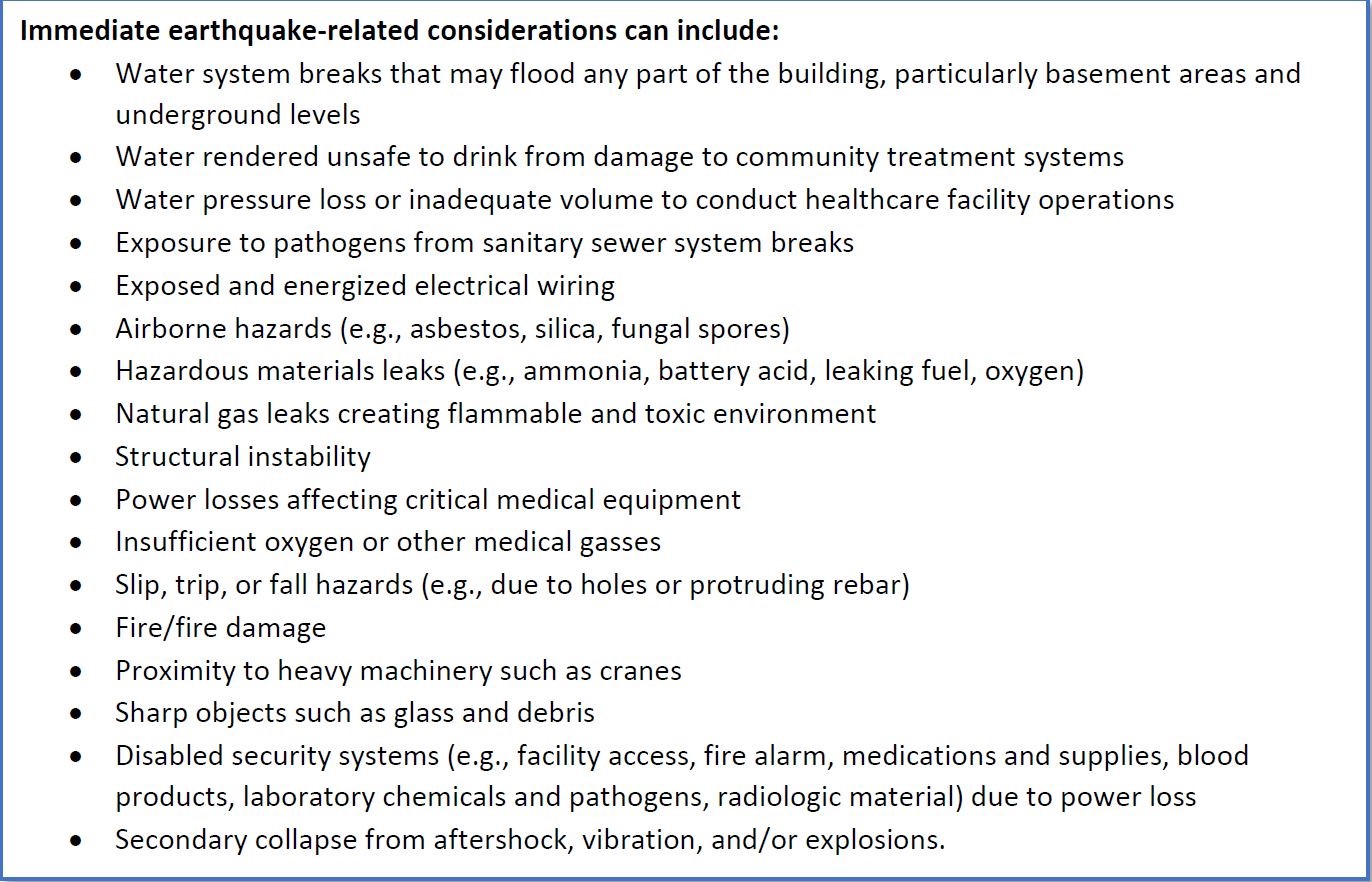 Functioning Utilities:Functioning Utilities:Functioning Utilities:Gas:Yes     NoSmell or hear gas leaking?              		Yes     NoWater:Yes     NoLeaking or flowing water? Damaged sinks, toilets, or plumbing?                                                                                                                Yes     NoElectric:Yes     NoLight fixtures hanging loose, fallen, or exposed wires? Damaged circuit panels, transformers, other? 	Yes     NoElectric:Yes     NoLight fixtures hanging loose, fallen, or exposed wires? Damaged circuit panels, transformers, other? 	Yes     NoInternet:Yes     NoIs your internet slow or non-functional?   	Yes     NoHazMat:Yes     NoHazardous chemical leak/spill?         		Yes     NoHVAC:Yes     NoDamaged steam pipes or radiators? 		Yes     NoOther:Elevators stuck or non-functional?   		Yes     NoAre doorways/egress blocked?